Самарский колледж строительства и предпринимательства образован 1 июля 1993 года на базе Самарского строительного техникума (год образования 1917) и Самарского техникума транспортного строительства (год образования 1951).  В 2011 году колледж становится филиалом ФГБОУ ВО «Национальный исследовательский Московский государственный строительный университет». 08.02.01 Строительство и эксплуатация зданий и сооруженийФорма освоения образовательной программы по специальности - очная. Срок получения образования по образовательной программе в очной форме обучения составляет:на базе среднего  общего образования - 2 года 10 месяцев;на базе основного общего образования - 3 года 10 месяцев.По окончании обучения выпускникам присваивается квалификация - техник.Область профессиональной деятельности выпускников: строительство и жилищно-коммунальное хозяйствоОбъектами профессиональной деятельности выпускников являются:проектно-изыскательская и проектно-сметная документация; здания, сооружения, строительные объекты;техническое состояние зданий и сооружений.Выпускники специальности обладают следующими профессиональными компетенциями:участие в проектировании зданий и сооружений;выполнение технологических процессов на объекте капитального строительства;организация деятельности структурных подразделений при выполнении строительно-монтажных, в том числе отделочных работ, эксплуатации, ремонте и реконструкции зданий и сооружений;организация видов работ при эксплуатации и реконструкции строительных объектов.08.02.02  Строительство и эксплуатация инженерных сооружений      Форма освоения образовательной программы по специальности  - очная. Срок получения образования по образовательной программе в очной форме обучения составляет:на базе основного общего образования - 3 года 10 месяцев.  По окончании обучения выпускникам присваивается квалификация - техник.Область профессиональной деятельности выпускников: организация и проведение работ по проектированию, строительству, эксплуатации, ремонту и реконструкции инженерных сооружений.Объектами профессиональной деятельности выпускников являются:инженерные сооружения (мосты, путепроводы, тоннели, метрополитены, гидротехнические сооружения и т.д.);процессы проектирования инженерных сооружений;технологические процессы возведения, эксплуатации, ремонта и реконструкции инженерных сооружений;строительные материалы, изделия и конструкции;строительные машины и механизмы;проектная, нормативная и техническая документация.Выпускники специальности обладают следующими профессиональными компетенциями:организация и выполнение работ по строительству, эксплуатации, ремонту и реконструкции инженерных сооружений; разработка разделов проектной документации инженерных сооружений. 08.02.05 Строительство и эксплуатация автомобильных дорог и аэродромовФорма освоения образовательной программы по специальности – очная. Срок получения образования по образовательной программе в очной форме обучения составляет:на базе среднего общего образования – 2 года 10 месяцев;на базе основного общего образования – 3 года 10 месяцев. По окончании обучения выпускникам присваивается квалификация - техник. Область профессиональной деятельности выпускников: организация и проведение работ по проектированию, строительству, эксплуатации, ремонту и реконструкции  автомобильных дорог и аэродромов.Объектами профессиональной деятельности выпускников являются:технологические процессы строительства автомобильных дорог и аэродромов;проектная и нормативная документация. Выпускники специальности обладают следующими профессиональными компетенциями:организация работ строительства автомобильных дорог и аэродромов;эксплуатация, ремонт и реконструкция автомобильных дорог и аэродромов; организация производства дорожно-строительных материалов.08.02.07 Монтаж и эксплуатация внутреннихсантехнических устройств, кондиционирования воздуха и вентиляцииФорма освоения образовательной программы по специальности - очная. Срок получения образования по образовательной программе в очной форме обучения составляет:на базе основного общего образования – 3 года 10 месяцев. Квалификация выпускника - техник.Область профессиональной деятельности выпускников:строительство и жилищно-коммунальное хозяйствоОбъектами профессиональной деятельности выпускников являются:системы водоснабжения и водоотведения, отопления, вентиляции и кондиционирования воздуха.Выпускники специальности обладают следующими профессиональными компетенциями:организация и контроль выполнения монтажа систем водоснабжения и водоотведения, отопления, вентиляции и кондиционирования воздуха;организация и контроль работы по эксплуатации систем водоснабжения и водоотведения, отопления, вентиляции и кондиционирования воздуха;участие в проектировании систем водоснабжения и водоотведения, отопления, вентиляции и кондиционирования воздуха.21.02.05 Земельно-имущественные отношения  Форма освоения образовательной программы по специальности  - очная. Срок получения образования по образовательной программе в очной форме обучения составляет:на базе основного общего образования – 2 года 10 месяцев. По окончании обучения выпускникам присваивается квалификация - специалист по земельно-имущественным отношениям.Объектами профессиональной деятельности выпускников являются:земельно-имущественные комплексы;кадастровые отношения;земельно-имущественные отношения;стоимость недвижимого имущества;предпринимательская деятельность в сфере земельно-имущественных отношений.Выпускники специальности обладают следующими профессиональными компетенциями:управление земельно-имущественным комплексом;осуществление кадастровых отношений;картографо-геодезическое сопровождение земельно-имущественных отношений;определение стоимости недвижимого имущества;организация и управление предпринимательской деятельности в сфере земельно-имущественных отношений.21.02.06 Информационные системы обеспечения градостроительной деятельности Форма освоения образовательной программы по специальности - очная. Срок получения образования по образовательной программе в очной форме обучения составляет:на базе основного общего образования - 3 года 10 месяцев.Обучение специальности Информационные системы обеспечения градостроительной деятельности ведется в колледже на бюджетной и коммерческой основе.  По окончании обучения выпускникам присваивается квалификация – техник.Область профессиональной деятельности выпускников:подготовка данных для формирования кадастровых информационных систем, их ведение для обеспечения запросов пользователей;топографо-геодезическое обеспечение кадастровых работ; учет, оценка и регистрация объектов недвижимости. Объектами профессиональной деятельности выпускников являются:земельные ресурсы; территории населенных пунктов; объекты недвижимости и объекты кадастрового учета;  информационные системы обеспечения градостроительной деятельности, технологии их ведения.Выпускники специальности обладают следующими профессиональными компетенциями:топографо-геодезические работы по созданию геодезической и картографической основ кадастров;составление картографических материалов и ведение кадастров с применением аппаратно-программных средств и комплексов;проведение технической инвентаризации и технической оценки объектов недвижимости; информационное обеспечение градостроительной деятельности.35.02.12 Садово-парковое и ландшафтное строительство  Форма освоения образовательной программы по специальности  - очная. Срок получения образования по образовательной программе в очной форме обучения составляет:на базе основного общего образования  – 3 года 10 месяцев.     По окончании обучения выпускникам присваивается квалификация – техник.Выпускник готов к следующим видам деятельности:проектирование объектов садово-паркового и ландшафтного строительства;ведение работ по садово-парковому и ландшафтному строительству;внедрение современных технологий садово-паркового и ландшафтного строительства.Объектами профессиональной деятельности выпускников являются:работы  по садово-парковому и ландшафтному строительству;территориальные объекты;технологические процессы и операции по озеленению территории;материалы, в том числе специальные;технологическое оборудование;нормативная документация.Выпускники специальности обладают следующими профессиональными компетенциями:анализ спроса на услуги садово-паркового и ландшафтного строительства; продвижение услуг по садово-парковому и ландшафтному строительству на рынке услуг; организация садово-парковых и ландшафтных работ; контроль и оценка качества садово-парковых и ландшафтных работ;создание базы данных о современных технологиях садово-паркового и ландшафтного строительства;апробация современных технологий садово-паркового и ландшафтного строительства; консультирование заказчиков по вопросам современных технологий в садово-парковом и ландшафтном строительстве.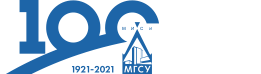 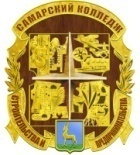 Самарский колледж строительства и предпринимательства (филиал) ФГБОУ ВО «Национальный исследовательский Московский государственный строительный университет» Информация о специальностях Наш адрес:443010, г. Самара ул. Фрунзе, 116Приемная комиссия: тел. 8(846)333-22-82 электронная почта: priem-sksp@mail.ruсайт: www. samara.mgsu.ru